https://pureportal.spbu.ru/en/publicationsBlagikh,Bogomazov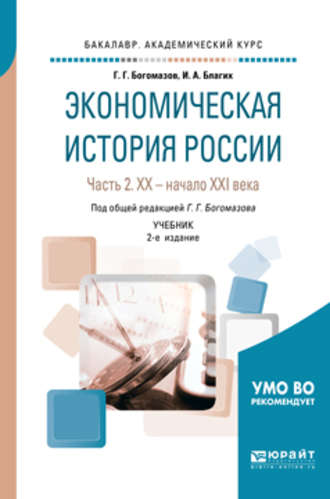 